TAREAS GRUPO DE TRABAJO.Santos López PorteroEl grupo de trabajo me ha parecido muy interesante, sobre todo porque me ha dado a conocer una herramienta que ni siquiera sabía que estaba disponible.Me parece estupendo que las calificaciones se puedan colgar y por tanto el alumno y familia las conozcan de primera mano.También me parece muy útil poder trasladar la nota automáticamente a la evaluación.Sin embargo, encuentro varias limitaciones:No se pueden cambiar los parámetrosNo se pueden ponderar dentro de una misma categoría diferentes tareas.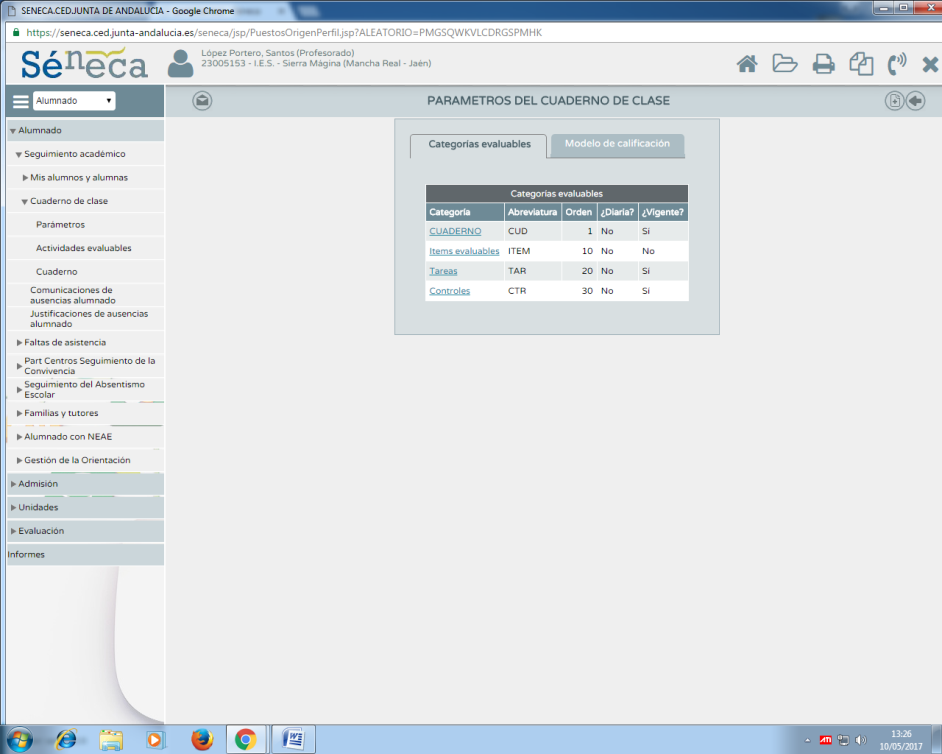 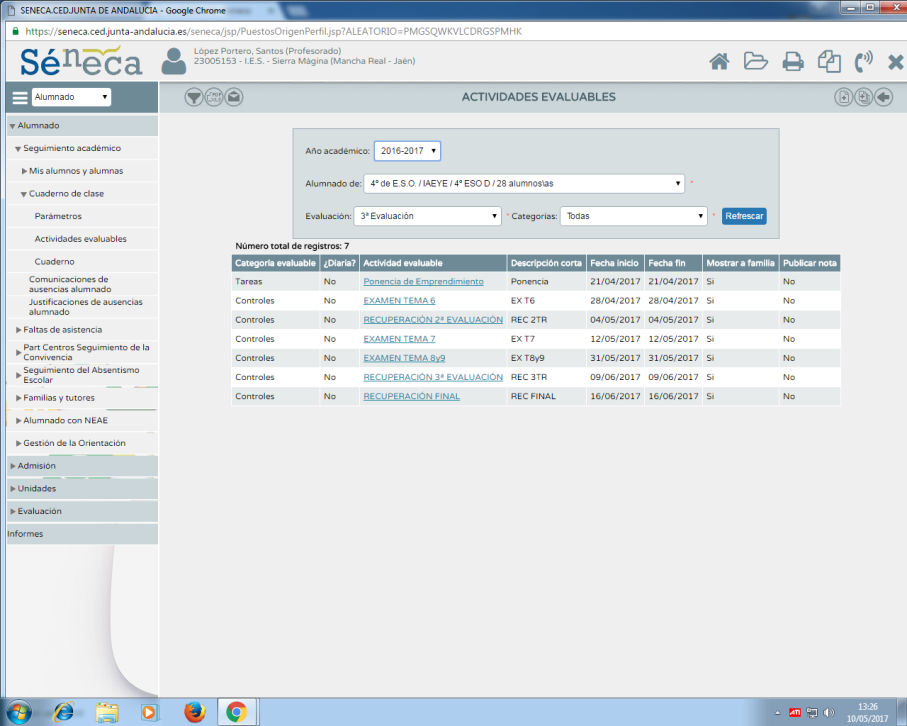 